                                        ΑΙΤΗΣΗ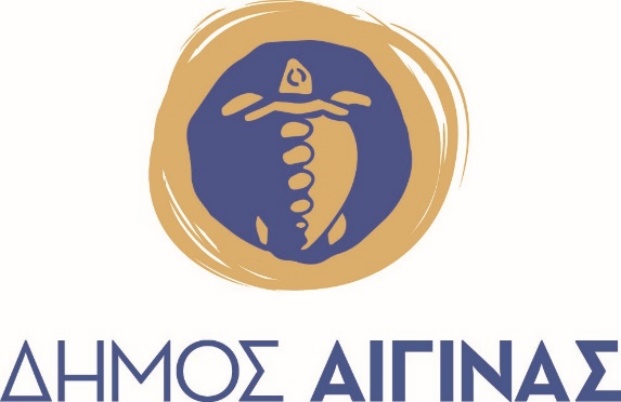 «ΘΕΜΑ»:	ΣΤΟΙΧΕΙΑ ΑΙΤΟΥΝΤΑΕΠΩΝΥΜΟ:	ΟΝΟΜΑ:	ΟΝΟΜΑ ΠΑΤΡΟΣ:	ΕΤΟΣ ΓΕΝΝΗΣΗΣ:	ΔΙΕΥΘΥΝΣΗ ΚΑΤΟΙΚΙΑΣ: 	Τ.Κ:	ΤΗΛΕΦΩΝΟ:	Α.Δ.Τ:	ΕΚΔΟΥΣΑ ΑΡΧΗ / ΗΜΕΡΟΜΗΝΙΑ:Α.Φ.Μ. / ΔΟΥ*:	(*εάν η αίτηση έχει οικονομικό θέμα)ΠΡΟΣΥπηρεσία / Γραφείο:Σας παρακαλώ όπως:	Η/Ο ΑΙΤΟΥΣΑ/ΑΙΤΩΝ(Υπογραφή)